Мероприятия с детьми  младшей группы «Вишенка» в рамках празднования 75-летия Победы в Великой Отечественной войне. Аппликация на тему «Орден».Подготовил воспитатель МАДОУ ЦРР-д/с № 14 Милованова Е.Г.                                                                                             В лучистом цвету неоглядные дали,И песни звенят на просторах страны                                                                                             И солнце, и песню в боях отстоял и                                                                                         Герои давно отгремевшей войны. (М. Геттуев) На протяжении десятилетий День Победы (9 Мая) остается в России самым трогательным, самым душевным праздником и славной датой. Никакие другие праздники не могут сравниться с ним. В день Победы ветераны надевают ордена, военные награды и отправляются на парад, чтобы встретится со своими фронтовыми друзьями и вспомнить своих боевых друзей, как они воевали, почтить погибших, не вернувшихся солдат. Ребята выполнили аппликацию на тему «Орден», чтобы в праздник  Дня Победы, подарить героям войны.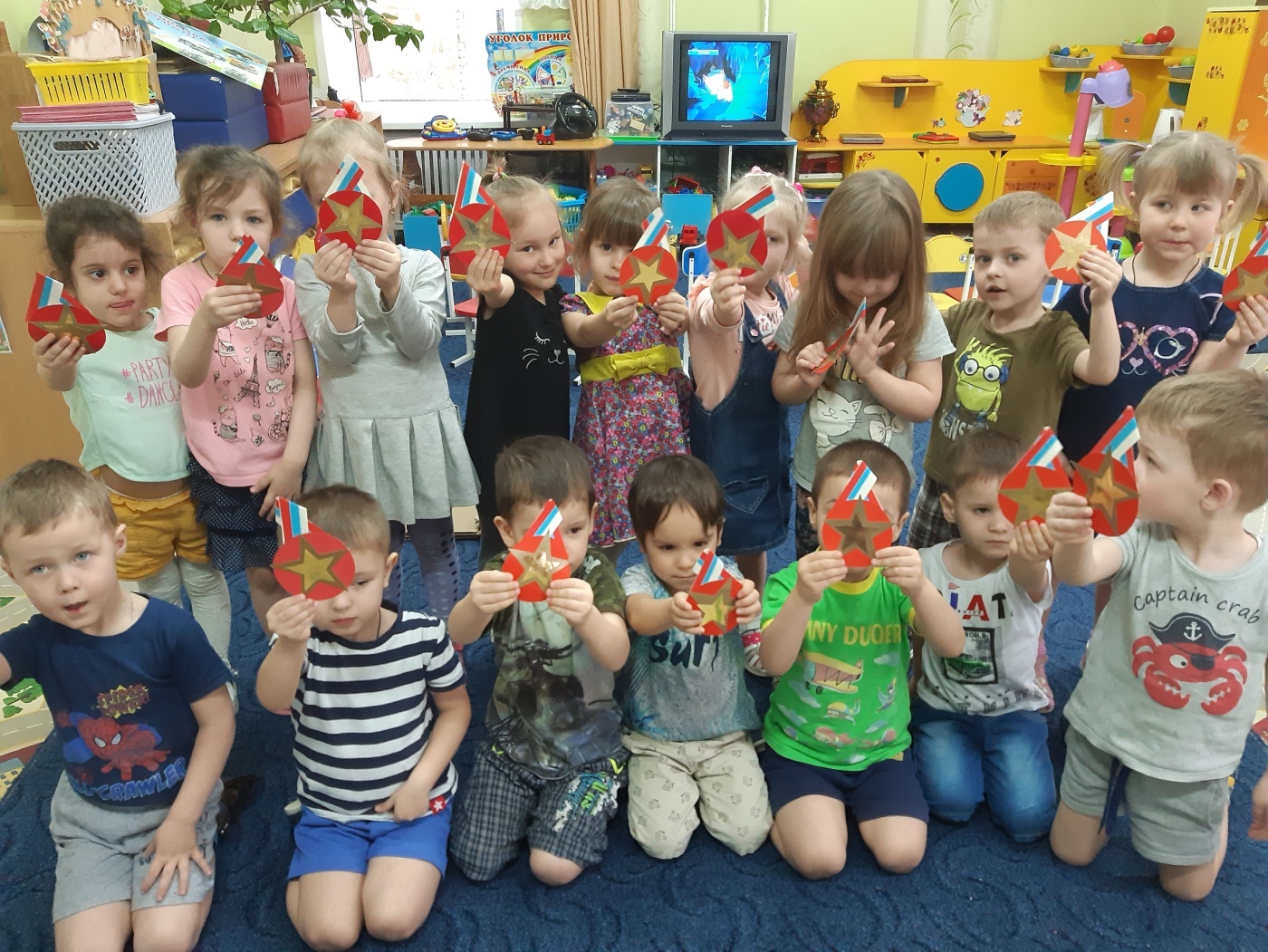 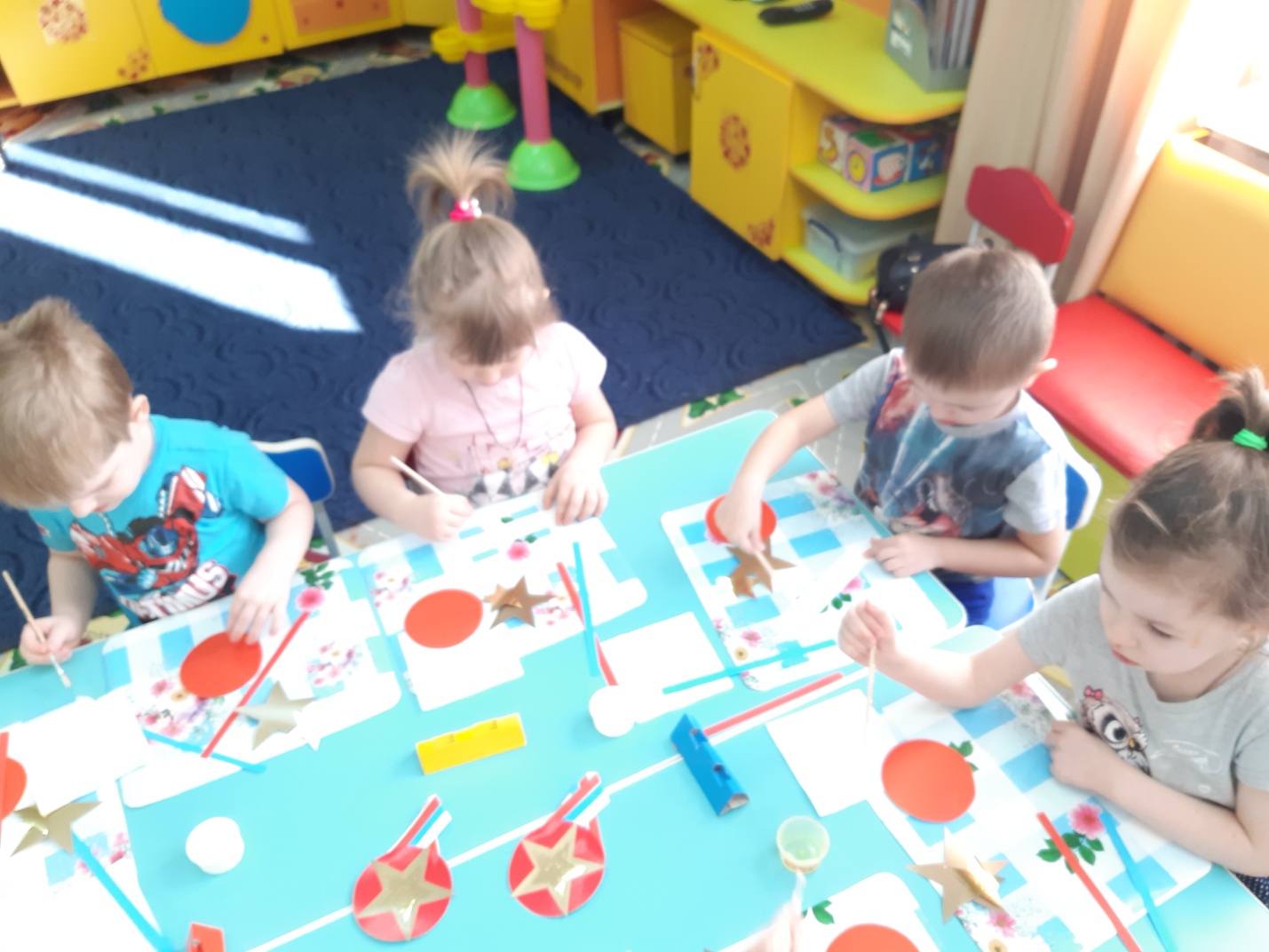 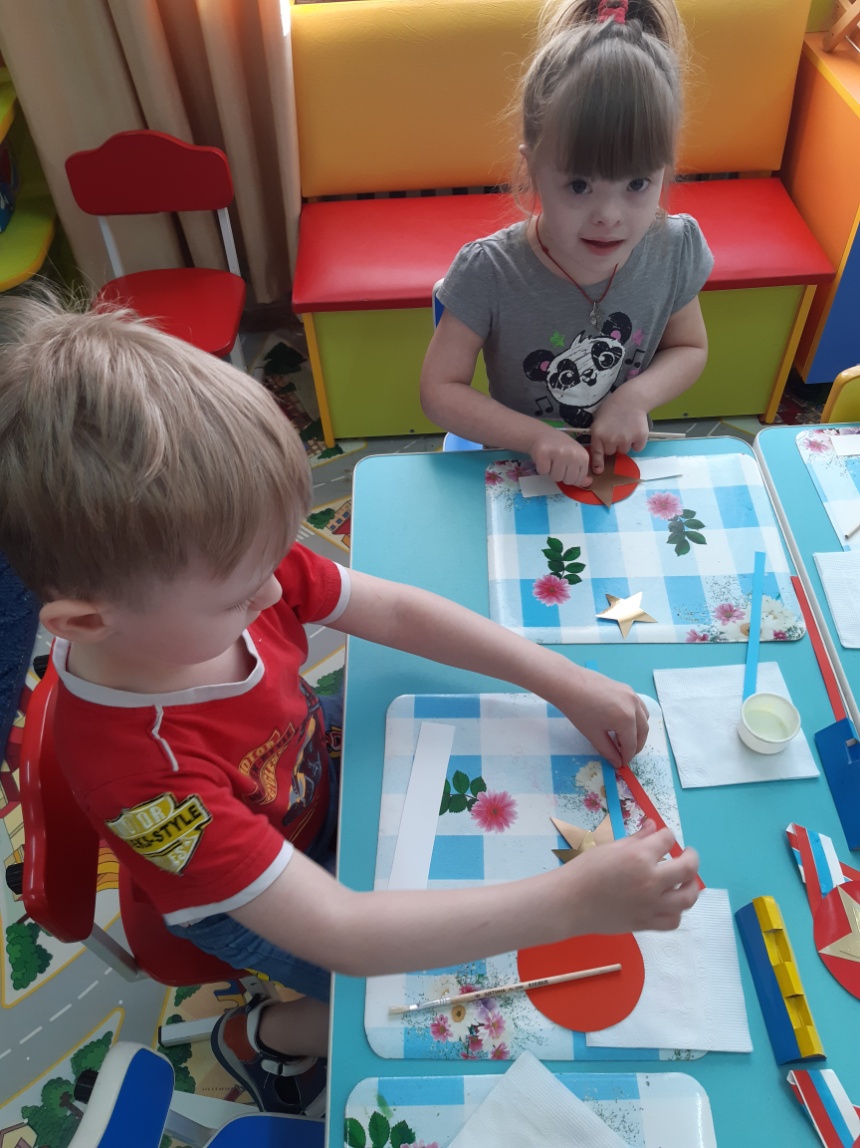 